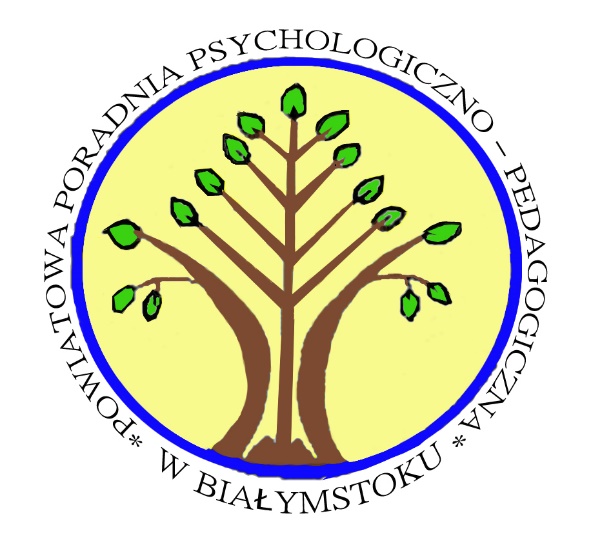 ROK SZKOLNY 2023/2024OFERTAPOWIATOWEJ PORADNI PSYCHOLOGICZNO–PEDAGOGICZNEJW BIAŁYMSTOKU DLA SZKÓŁ PODSTAWOWYCHOFERTA DLA NAUCZYCIELI, RODZICÓW I DZIECI Ponadto proponujemy:obserwacje ucznia sprawiającego trudności wychowawcze czy przejawiającego zaburzenia rozwojowe i udzielenie wskazówek do dalszej pracy za zgodą rodziców lub prawnych opiekunów dziecka;porady i konsultacje telefoniczne lub online w formie dyżurów dla uczniów, rodziców i nauczycieli;przesiewowe badania logopedyczne;przesiewowe badania dla uczniów klas I pod kątem ryzyka dysleksji;przesiewowe badania prognostyczne 5-6 latków;przesiewowe badania słuchu i wzroku na terenie poradni;badania w kierunku centralnego przetwarzania słuchowego;neuroterapia Biofeedback; wstępna diagnoza procesów integracji sensorycznej (SI);trening słuchowy metodą prof. A.A. Tomatisa;UWAGA!Prosimy o przeanalizowanie i skorzystanie z naszej oferty wpisując na formularzu do 3 form.Realizacja zajęć jest uzależniona od możliwości organizacyjnych poradni. Ustalenie terminu po indywidualnym kontakcie z osobami prowadzącymi zajęcia.Odnośnie innych form oraz problemów prosimy o kontakt z osobami odpowiedzialnymi za szkoły z danej gminy- aktualne informacje na stronie Poradni.W przypadku realizacji zadań przez pracowników poradni na terenie przedszkola zwracamy się z prośbą 
o zapewnienie bezpiecznych i higienicznych warunków pobytu zgodnie z zaleceniami GIS i rekomendacjami MEN.WSPOMAGANIE ROZWOJU SZKÓŁUdział pracowników Powiatowej Poradni Psychologiczno – Pedagogicznej w następujących etapach:- diagnoza problemu rozpoznanego przez szkołę,- zaplanowanie działań zmierzających do rozwiązania problemu/poprawy funkcjonowania w obszarze problemowym,- monitorowanie realizacji zaplanowanych działań,- podsumowanie efektów i sformułowanie wniosków do dalszego rozwoju szkoły.Lp.Lp.OSOBA PROWADZĄCACzas trwania zajęćTEMAT I CEL ZAJĘĆUCZESTNICYmgr Agnieszka Kulmacz90 min.Trudne rozmowy, sukces spotkania   Cel:- rozpoznanie barier w komunikacji z rodzicami,- poznanie działań sprzyjających współpracy z rodzicaminauczyciele do 25 osóbmgr Piotr Cichocki 120 min.Nadpobudliwość psychoruchowaCel:- zapoznanie z mechanizmem funkcjonowania dziecka nadpobudliwego psychoruchowo, jego potrzeby oraz skuteczne sposoby oddziaływanianauczyciele mgr Agnieszka Kulmacz90 min. Zrozumieć siebie nawzajem, czyli jak skutecznie porozumiewać się Cel:- poznanie barier w porozumiewania się z dziećmi,- doskonalenie umiejętności komunikowania sięrodzice do 25 osóbmgr Piotr Cichocki 60 min.Dziecko niespokojne- nadpobudliwość psychoruchowaCel:- zapoznanie z problemami nadpobudliwości psychoruchowej, przykładowe formy pomocy dziecku w pokonywaniu trudności związanych z nadpobudliwością psychoruchowąrodzice uczniów klas I-III szkoły podstawowejmgr Katarzyna Pułaska 60 min.Jak sobie radzić ze stresem?Cel:- omówienie objawów, źródeł oraz skutków stresu, udzielenie wskazówek pozwalających radzić sobie ze stresem uczniowie klas V-VI szkoły podstawowej - onlinemgr Anna Wilczyńskamgr Marta Myślińska 45 min.Gotowość szkolna warunkiem powodzenia w uczeniu się       (online)Cel:- zapoznanie z kryteriami dojrzałości szkolnej i jej znaczeniem w karierze  szkolnej dziecka,- podanie wskazówek ułatwiających wstępną adaptację szkolnąrodzice dzieci 6-7 letnichmgr Piotr Cichockimgr Edyta Wysocka-Rutkowska2x45minZajęcia aktywizujące wybór szkoły i zawoduCel:- informacja o możliwościach kształcenia ponadgimnazjalnego,- kształtowanie umiejętności planowania rozwoju zawodowego,informacja zawodowauczniowie klas VI, VII, VIII SP mgr Piotr Cichocki 60 min.Co z tym jedzeniem? - zaburzenia odżywianiaCel:- uświadomienie problemów związanych z zaburzeniami jedzenia u dzieci 
i młodzieży, kryteria diagnostyczne zaburzeń odżywiania, sposoby postępowania z dziećmi zagrożonymi anoreksją lub bulimiąrodzice, uczniowie klas VII-VIIImgr Andrzej Święcicki60 min.Kompetencje kluczowe u dzieciCel:- rozwijanie kompetencji kluczowych w ramach strategii uczenia się przez całe życienauczyciele10.mgr Honorata Nitkiewiczmgr Honorata Nitkiewicz4 x 90 min. PROGRAM „SILNI RAZEM” Cel: - integracja uczestników, wzmacnianie umiejętności nawiązywania znajomości,- poznanie objawów i skutków stresu, przekazanie narzędzi pomagających radzić sobie ze stresem,- wzmacnianie umiejętności pracy zespołowej,- kształtowanie umiejętności rozwiązywania problemów uczniowie z Polski 
i Ukrainy klas IV-VIII (10-15 osób) 11.mgr Justyna Grądzka mgr Justyna Grądzka 60-90 min.Najnowsze metody wspomagające skuteczność terapii logopedycznejCel: - zapoznanie się z najnowszymi metodami wspomagającymi terapię logopedyczną rodzice/nauczyciele 11.mgr Justyna Grądzka mgr Justyna Grądzka 60-90 min.Najnowsze metody wspomagające skuteczność terapii logopedycznejCel: - zapoznanie się z najnowszymi metodami wspomagającymi terapię logopedyczną 